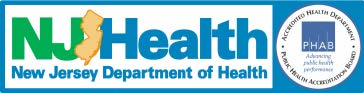 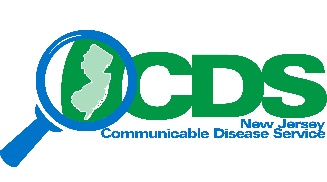 Sample Social Media Posts:A #COVID19 vaccine will help protect you from getting COVID-19, especially severe illness and death. COVID-19 vaccination is recommended for people who are pregnant, breastfeeding, trying to get pregnant now, or might become pregnant in the future. https://bit.ly/3GYnL4ySome people may need a third dose of a COVID-19 vaccine AND a booster. Learn the difference, by visiting https://bit.ly/3J5NAkL Your best protection from #COVID19 will be a combination of getting a COVID-19 #vaccine, wearing a mask, staying at least 6 feet away from others, avoiding crowds, and washing your hands often. #CDCFACT: #COVID19 vaccination helps  to protect you from serious COVID-19 illness.Let’s help  stop the pandemic #publichealth #CDCDid you know that there are many benefits of getting your #COVID19 vaccine?  Get the #facts #njdoh https://bit.ly/3mkpTvDStopping a pandemic requires using all the tools we have available.  Get your #COVID-19 vaccine.COVID-19 vaccine is free regardless of insurance or immigration status. Make your vaccine appointment today covid19.nj.gov/finderWe are connected by our faith.  Let’s stand together and fight against COVID-19.  #SleeveUpGetting a COVID-19 vaccine will help protect you without having to be sick. Learn about the benefits of COVID-19 vaccination so you’ll be ready when a vaccine is recommended for you: https://www.cdc.gov/coronavirus/2019-ncov/vaccines/about-vaccines/vaccine-benefits.html Getting your COVID-19 vaccine can help us fight this pandemic. #CDC #njdohGetting a COVID-19 vaccine is a way to show love to your neighbors and community and bring us all one step closer to returning to our way of life. covid19.nj.gov/finderGetting a COVID-19 vaccine gives most people a high level of protection against COVID-19, even in people who have already been sick with COVID-19.For more sample posts, visit https://www.cdc.gov/coronavirus/2019-ncov/communication/vaccination-toolkit.html 